Homework: pg 426 #1abc, 2abc, 3, 4, 6ace, 8ab, 10ad, 12, (13), (17)Solving Linear Trigonometric EquationsRecall: Example 1Create a sketch of the function y = sinθ.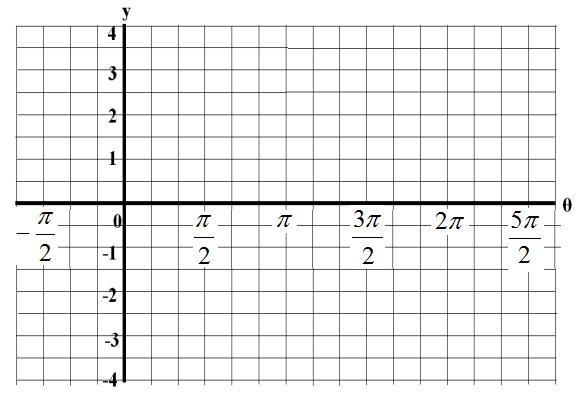 Using the above graph, solve the following equations: .a) 		b) 		c) 	Example 2Use your knowledge of special triangles and the CAST rule to determine the exact solution for each equation below: .a) 				b) Example 3Solve the following trigonometric function;.a)  Example 4Avalon boards a Ferris wheel. Her height, H, as a function of time is defined by:where 't' is the time in minutes.If the wheel only makes one turn, how long was Avalon above a height of 16 metres?